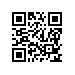 ПРИКАЗОб утверждении тем, руководителей и консультантов выпускных квалификационных работ студентов образовательной программы «Государственное и муниципальное управление» факультета Санкт-Петербургская школа социальных наук и востоковеденияПРИКАЗЫВАЮ:Утвердить темы выпускных квалификационных работ студентов 4 курса образовательной программы бакалавриата «Государственное и муниципальное управление», направления подготовки 38.03.04 «Государственное и муниципальное управление» факультета Санкт-Петербургская школа социальных наук и востоковедения, очной формы обучения.Назначить руководителей выпускных квалификационных работ студентов согласно приложению.Установить предварительный срок представления итогового варианта выпускной квалификационной работы до 28.05.2020 г.Директор								  	 С.М. КадочниковПриложение к приказуот 13.12.2019 № 8.3.6.2-06/1312-07Список тем,  руководителей и консультантов выпускных квалификационных работ студентов 4 курса 
направления 38.03.04  «Государственное и муниципальное управление» 
факультета Санкт-Петербургская школа социальных наук и востоковедения в 2019-2020 учебном годуРегистрационный номер: 8.3.6.2-06/1312-07Дата регистрации: 13.12.2019№ п/пФ.И.О. студентаТема ВКР на русском языкеТема ВКР на английском языкеРуководитель работы (ФИО, должность)КонсультантАдушева Евгения СергеевнаГосударственное регулирование переработки и утилизации твердых бытовых отходов (на примере Санкт-Петербурга)State Regulation of Solid Household Wastes Using’s Processing And Utilization: the Case of Saint-PetersburgКайсарова Валентина Петровна, доцент департамента государственного администрирования, к.э.н.Мордовец Виталий Анатольевич, преподаватель департамента государственного администрирования, к.э.н.Антонова Светлана СергеевнаСтепень межрегиональных различий регионов Российской Федерации по уровню благосостояния The Level of Inter-Regional Disparities Based on a WelfarestandartsРубцова Мария Владимировна, профессор  департамента государственного администрирования,  д.соц.нХодачек Александр Михайлович, профессор департамента государственного администрирования, д.э.н.  Афонина Алина АлександровнаАнализ GR-деятельности социально-ориентированных некоммерческих организацийSocially Oriented Non-Profit Organizations’ GR Activities AnalysisРубцова Мария Владимировна, профессор департамента государственного администрирования,  д.соц.н.Ходачек Александр Михайлович, профессор департамента государственного администрирования, д.э.н.  Балукова Мария АлександровнаФормирование социально-бытовой инфраструктуры Санкт-Петербургской городской агломерацииSt. Petersburg City Agglomeration’s Social Infrastructure  Formation Летюхин Иван Дмитриевич, доцент департамента финансов, к.э.н.Баязитова Светлана РуслановнаЭффективность внедрения стратегического планирования в российских городахThe Effectiveness of Strategic Planning Implementation in Russian CitiesКудрявцева Елена Игоревна, доцент факультета менеджмента, к.пс.н.Бессонова Дарья ВячеславовнаУправление общественными пространствами в городе федерального значения (на примере г. Санкт-Петербурга)Public Space Administration in the City of Federal Significance (the Case of Saint Petersburg)Кайсарова Валентина Петровна, доцент департамента, государственного администрирования, к.э.нМихеева Дария Георгиевна, преподаватель департамента государственного администрирования, к.э.н.Бондарева Полина ЕвгеньевнаКонтурентоспособность опорных университетов в депрессивных регионах Российской ФедерацииCompetitiveness of Flagship Universities in the Depressed Regions of Russian FederationКайсарова Валентина Петровна, доцент департамента государственного администрирования, к.э.н.Васильева Анастасия ДмитриевнаОценка региональных программ как инструмента борьбы с бедностью в РоссииThe Assessment of Regional Programs as a Tool for Poverty AlleviationКайсарова Валентина Петровна, доцент департамента государственного администрирования, к.э.н.Мордовец Виталий Анатольевич, преподаватель департамента государственного администрирования, к.э.н.Волков Виталий АлександровичРазработка региональной стратегии устойчивого развития на основе лучших практик субъектов Российской ФедерацииThe Development of Regional Strategy of Sustainable Development Based on the Russian Federal Subjects’ Best Practices Силаева Светлана Анатольевна, доцент департамента государственного администрирования, к.э.нКайсарова Валентина Петровна, доцент департамента государственного администрирования, к.э.н.Волкова Алена ИгоревнаПартиципаторное бюджетирование как ресурс развития моногородов РоссииParticipatory Budgeting as a Resource of Russia's Single-Industry Towns DevelopmentЗаостровцев Андрей Павлович, профессор департамента государственного администрирования, д.э.н.Гладышев Егор ДмитриевичСовершенствование управления социальной защитой населения в Санкт-Петербурге (на примере Пушкинского района Санкт-Петербурга)Management Improvement of Social Protection of the Population in St. Petersburg (the Case of Pushkin District of St. Petersburg)Рубцова Мария Владимировна, профессор департамента государственного администрирования,  д.соц.н.Ходачек Александр Михайлович, профессор департамента государственного администрирования, д.э.н.  Горьева Екатерина АлексеевнаФормирование взаимодействия граждан и органов государственной власти в социальных сетях The Formation of the Interaction of Citizens and Public Authorities in Social NetworksРубцова Мария Владимировна, профессор департамента государственного администрирования,  д.соц.н.Ходачек Александр Михайлович, профессор департамента государственного администрирования, д.э.н.  Громова Татьяна СергеевнаСовершенствование кадровой политики в сфере здравоохранения в Российской ФедерацииImprovement of Human Resources Policy in Healthcare in Russian FederationКолчинская Елизавета Эдуардовна, доцент  департамента государственного администрирования, к.э.н.Громыко Арина АндреевнаСовершенствование системы обращения с твердыми бытовыми отходами в Российской ФедерацииImprovement of a Waste Management System in Russian FederationСанина Анна Георгиевна, доцент департамента государственного администрирования, к.соц.н.Драганов Вадим ГеннадьевичГосударственное регулирование миграции населения в Российской Федерации State Regulation of Migration in Russian FederationЗаостровцев Андрей Павлович, профессор департамента государственного администрирования, д.э.н.Ермак Антон СергеевичРазвитие региональных инновационных систем в Российской ФедерацииDevelopment of Regional Innovation Systems in Russian FederationСанина Анна Георгиевна, доцент департамента государственного администрирования, к.соц.н.Жужнев Владимир ВладимировичРеализация государственной миграционной политики Российской ФедерацииImplementation of  Russian Federation State Migration PolicyРубцова Мария Владимировна, профессор департамента государственного администрирования,  д.соц.н.Ходачек Александр Михайлович, профессор департамента государственного администрирования, д.э.н.  Захарова Мария ВалерьевнаУправление созданием комфортной городской среды Санкт-ПетербургаManagement of Creating a Comfortable Environment in Urban Areas of St PetersburgХодачек Александр Михайлович, профессор департамента государственного администрирования, д.э.н.  Вивчар Татьяна Александровна, старший преподаватель базовой кафедры МЦСЭИ «Леонтьевский центр»Игнатова Юлия СергеевнаРазвитие бюджетного федерализма в Российской ФедерацииThe Development of Budget Federalism in Russian FederationЗаостровцев Андрей Павлович, профессор департамента государственного администрирования, д.э.н.Казанская Виктория СергеевнаРеализация концепции экономики знаний в стратегии крупного города (на примере Санкт-Петербурга)Realization of the Knowledge-Based Economy in Strategy of Big City (the  Case of Saint-Petersburg)Кайсарова Валентина Петровна, доцент департамента государственного администрирования, к.э.н.Камионко Алена АндреевнаКультурная деятельность как фактор устойчивого развития малых городовCultural Activity as a Factor of Sustainable DevelopmentКайсарова Валентина Петровна, доцент департамента государственного администрирования, к.э.нКозелкова Анна ПавловнаРеализация концепции "умного города" в управлении городской средой (на примере Санкт-Петербурга)Implementation of the Concept of "Smart City" in Urban Environment Management (the Case of St.Petersburg)Батчаев Артур Русланович, доцент  департамента государственного администрирования, к.э.н.Козырев Сергей АндреевичФормирование подхода опережающего профессионального развития государственных гражданских служащих Санкт-Петербурга на основе разработки модели перспективных компетенций.Establishment of Civil Servants’ Forward Looking Professional Development In Saint-Petersburg on the Basis of Setting up the “Competences In Perspective” ModelЛетюхин Иван Дмитриевич, доцент департамента финансов, к.э.н.Королева Валерия АлексеевнаСовершенствование регулирования наружной рекламы в городе федерального значения (на примере Cанкт-Петербурга).Improvement of Regulation of Outdoor Advertising in the City of Federal Importance (the Case of St. Petersburg).Ходачек Александр Михайлович, профессор департамента государственного администрирования, д.э.н.  Афанасьев Кирилл Станиславович, преподаватель департамента государственного администрирования, к.ф.н.Крутихин Владислав ИгоревичОсобенности управления дворовыми территориями в крупном городеAspects of Managing the Courtyards in the Large CityПолищук Виктор Ефимович, профессор департамента государственного администрирования, засл.арх.РФХодачек Александр Михайлович, профессор департамента государственного администрирования, д.э.н.  Кубанычбекова Жазгул КубанычбековнаПовышение инвестиционной привлекательности Кыргызской РеспубликиImproving the Investment Attractiveness of the Kyrgyz RepublicРубцова Мария Владимировна, профессор департамента государственного администрирования,  д.соц.н.Ходачек Александр Михайлович, профессор департамента государственного администрирования, д.э.н.  Кукушкина Анна АндреевнаФормирование интеллектуальной транспортной системы в столичных городах The Formation of Intellectual Transport System in Capital CitiesХодачек Александр Михайлович, профессор департамента государственного администрирования, д.э.н.  Васильев Филипп Валерьевич, старший преподаватель департамента менеджментаКульков Денис ВадимовичСовершенствование молодёжной политики в регионах Российской ФедерацииImproving of Russian Regions' Attractiveness for the YouthСанина Анна Георгиевна, доцент департамента государственного администрирования, к.соц.н.Купцова Юлия СергеевнаУправление оформлением комфортной городской среды в малых городах России (на примере г.Волжск)Managing the Design of a Comfortable Urban Environment in Small Cities of Russia (the Case of Volzhsk)Батчаев Артур Русланович, доцент  департамента государственного администрирования, к.э.н.Кучиев АлишерВлияние прямых иностранных инвестиций на развитие развивающихся государствImpact of Foreign Direct Investment on the Development of Developing CountriesКайсарова Валентина Петровна, доцент департамента государственного администрирования, к.э.н.Михеева Дария Георгиевна, преподаватель департамента государственного администрирования, к.э.н.Максимов Александр ЮрьевичСтратегическое прогнозирование экономики в городе федерального значения ( на примере Санкт-Петербурга)Strategic Forecasting in the Economy of Russian Federation on the Case of St. PetersburgКайсарова Валентина Петровна, доцент департамента государственного администрирования, к.э.н.Мордовец Виталий Анатольевич, преподаватель департамента государственного администрирования, к.э.н.Мамедова Наргиз ИлхамовнаСтимулирование совместного потребления населения для обеспечения устойчивого развития городской средыPromotion of Collaborative Consumption for Providing Sustainable Urban DevelopmentСанина Анна Георгиевна, доцент департамента государственного администрирования, к.соц.н.Марьина Кристина АлексеевнаРазвитие молодежного регионального рынка труда в Российской Федерации Youth Regional Labor Market Evolution in Russian FederationКудрявцева Елена Игоревна, доцент факультета менеджмента, к.пс.н.Махолина Карина АндреевнаСовершенствование государственного управления в сфере туризма(на примере Краснодарского края)The Public Administration's Improvement in the Tourism Sphere (the Case of Krasnodar Region)Русецкая Ольга Васильевна, доцент базовой кафедры МЦСЭИ «Леонтьевский центр», к.э.н.Муренцев Иван ВикторовичСовершенствование экологической политики (на примере города Тольятти)Improvement of Environmental Policy: the Case of TogliattiХодачек Александр Михайлович, профессор департамента государственного администрирования, д.э.н.  Васильев Филипп Валерьевич, старший преподаватель департамента менеджментаПершина Полина АлексеевнаОценка качества городской среды для целей городского планирования (на примере Санкт-Петербурга)Assessment of the Urban Environment Quality for Urban Planning (the Case of St. Petersburg)Несена Марина Васильевна, доцент департамента государственного администрирования, к.э.нПогостина Анна СергеевнаУправление твердыми бытовыми отходами (на примере Санкт-Петербурга)Waste Management: the Case of Saint PetersburgСилаева Светлана Анатольевна, доцент департамента государственного администрирования, к.э.нКайсарова Валентина Петровна, доцент департамента государственного администрирования, к.э.н.Политова Анна АндреевнаГосударственное регулирование как фактор ограничения развития малого бизнеса и потерь благосостояния потребителяGovernment Regulation as a Factor Limiting of the Development of the Small Business and the Loss of Consumer WelfareЗаостровцев Андрей Павлович, профессор департамента государственного администрирования, д.э.н.Попова Анастасия ПетровнаФормирования комфортной городской среды в субъекте Российской ФедерацииRegional Policy for the Formation of a Comfortable Urban Environment in the Subject of the Russian FederationХодачек Александр Михайлович, профессор департамента государственного администрирования, д.э.н.  Вивчар Татьяна Александровна, старший преподаватель базовой кафедры МЦСЭИ «Леонтьевский центр»Резанова Арина ВладимировнаУправление устойчивостью развития новых мировых городовSustainable Development Management in New World Cities Санина Анна Георгиевна, доцент департамента государственного администрирования, к.соц.н.Рубежова Валерия ОлеговнаТерриториальный брендинг малых городов (на примере города Тихвина) City Branding for the Small Cities: the Case of Tikhvin Силаева Светлана Анатольевна, доцент департамента государственного администрирования, к.э.н.Кайсарова Валентина Петровна, доцент департамента государственного администрирования, к.э.н.Рыженко Ксения ЮрьевнаГосударственные и муниципальные услуги в условиях цифровой трансформации State and Municipal Services in a Digital TransformationХодачек Александр Михайлович, профессор департамента государственного администрирования, д.э.н.  Афанасьев Кирилл Станиславович, преподаватель департамента государственного администрирования, к.ф.н.Савельев Егор ДмитриевичГосударственное регулирование в сфере переработки и утилизации твердых бытовых отходовState Regulation in the Field of Recycling and Disposal Od Municipal Solid WasteРусецкая Ольга Васильевна, доцент базовой кафедры МЦСЭИ «Леонтьевский центр», к.э.н.Свиридова Надежда ОлеговнаФормирование системы базового экологического образования (на примере Санкт-Петербурга)Organization of the Basic System of Ecological Education on the Case of Saint-PetersburgРубцова Мария Владимировна, профессор департамента государственного администрирования,  д.соц.н.Ходачек Александр Михайлович, профессор департамента государственного администрирования, д.э.н.  Скопенок Дарья СергеевнаГендерное неравенство на рынке труда как фактор формирования репродуктивного поведения женщин в Российской ФедерацииGender Inequality in Labor Market as a Factor of Formation of Reproductive Behavior of Women Силаева Светлана Анатольевна, доцент департамента государственного администрирования, к.э.н.Кайсарова Валентина Петровна, доцент департамента государственного администрирования, к.э.н.Соколов Александр ВладиславовичКачество государственного регулирования бизнес-среды в Российской ФедерацииThe Quality of State Regulation of the Business Environment in RussiaЗаостровцев Андрей Павлович, профессор департамента государственного администрирования, д.э.н.Фалюта Сергей СергеевичОценка качества государственного управления в регионах Российской ФедерацииEvaluating the Quality of Public Administration of  Russian Federation RegionsЛетюхин Иван Дмитриевич, доцент департамента финансов, к.э.н.Хрущева Анастасия ДмитриевнаСовершенствование информационно-коммуникационного взаимодействия администрации района города и населения (на примере Василеостровского района Санкт-Петербурга)Improvement of Information and Communication Interaction Between Administration of the District and the Population (the Case of Vasileostrovsky District of Saint Petersburg)Кайсарова Валентина Петровна, доцент департамента государственного администрирования, к.э.н.Михеева Дария Георгиевна, преподаватель департамента государственного администрирования, к.э.н.Чижикова Мария АлександровнаПерспективы адаптации рынка труда к последствиям изменения пенсионной системы Российской ФедерацииProspects of Adaptation the Labor Market to the Consequences of Changes in The Russian Federation’s Pension System Кудрявцева Елена Игоревна, доцент факультета менеджмента, к.пс.н.Шевчук Светлана АлександровнаМетоды повышения бюджетной обеспеченности городских округов России Methods to Increase the Fiscal Capacity of Russian CitiesКайсарова Валентина Петровна, доцент департамента государственного администрирования, к.э.н.Михеева Дария Георгиевна, преподаватель департамента государственного администрирования, к.э.н.Ширалиев Нурлан Бадал оглыФормирование системы государственной поддержки развития спорта (на примере футбола)The Sport State Support System’s Formation (the Case of Football)Летюхин Иван Дмитриевич, доцент департамента финансов, к.э.н.Шмарина Юлия ВячеславовнаЭффективность системы государственного регулирования госзакупок в сфере строительстваThe Effectiveness of Public Procurement’s State Regulation System  in the Field of ConstructionЛетюхин Иван Дмитриевич, доцент департамента финансов, к.э.н.